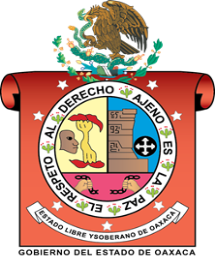 INSTITUTO ESTATAL DE EDUCACIÓN PÚBLICA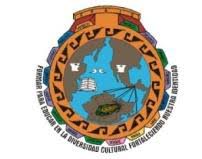 DEL ESTADO DE OAXACA ESCUELANORMAL BILINGUE INTERCULTURAL DE OAXACACLAVE: 20DNL0001RLICENCIATURA EN EDUCACIÓN PRIMARIA INTERCULTURAL BILINGÜEASESOR: DAGOBERTO AGUSTIN ALTAMIRANOTICS EN EDUCACIONESTUDIANTE: ROSA LINDA LOPEZ GOMEZGRUPO: 102 ASEMESTRE: SEGUNDO SEMESTRESIERRA JUAREZSAN JERONIMO TLACOCHAHUAYA, TLACOLULA OAXACA A 6 JUNIO DEL 2020El 20 de marzo se suspendieron las clases debido a la pandemia que está ocurriendo en el país, los maestros que elaboran en la institución de la ENBIO propusieron nuevas estrategias para que sus estudiantes mejoren en cuanto a sus aprendizajes y habilidades, a mí en lo personal me gusta la modalidad que los maestros están mandando los trabajos, nos dan una fecha límite para que nosotros nos organicemos en cuanto a la forma de hacer nuestros trabajos, de ahí entregarlo ajustándolo a nuestro tiempo, entregándolo en el momento preciso, algunas veces se amontonan los trabajos, hay maestros que no los piden luego, luego los trabajos, a veces ni tiempo da para realizarlo bien, y se nos amontonan, a veces me pierdo no se cual hacer, o no le entendiendo muy bien yo en lo personal les ando preguntando a los profes para así poder entenderle más, para que nosotros obtengamos más conocimientos en cuanto al semestre que actualmente estamos cursando, en cuanto a su táctica de trabajo nos dejaron trabajos a realizar para así poder evaluarnos y saber qué tanto estamos aprendiendo de acuerdo a nuestros conocimientos y la capacidad de realizar los trabajos que nos están pidiendo,  yo cuando llegue a la comunidad iba a comprar fichas de internet para hacer mis trabajos, también para checar si los maestros nos han dejado más trabajos a realizar, con el paso de los días me di cuenta que gastaba más comprando 2 fichas por día y decidí rentar el internet, para no ir hasta al ciber para subir mis trabajos, ya que algunas veces me he encontrado en el camino que no estaba el señor que atiende el ciber, o a veces falla sus máquinas y para evitarme de todo eso cada mes compro internet para estar al pendiente de la información que nos dan y de los trabajos que actualmente nos van dejando y para así poder realizar mis trabajos, muchas veces se va la luz y el internet, hasta que llega la luz vuelvo hacer mis trabajos, uno no se da cuenta en que momento va a pasar eso, por eso no cargo mi lap y mi celular, los cargo hasta que los ocupo, una vez me ocurrió una mala experiencia, cuando estaba haciendo un trabajo del maestro Gervasio, ya estaba por terminar la redacción solo me faltaba una hoja y la portada en eso que la luz se va y para acabar la computadora tenia poquita batería, y la tarea era para ese mismo día, lo íbamos a subir antes de las 12:00 am, el maestro claramente nos dijo que ya no iba a recibir los trabajos pasados a la hora y que no nos molestáramos para entregárselos al fin de cuentas que ya no van a valer, yo estaba muy preocupada no sabía cómo hacer, ni cómo explicarle al maestro de lo sucedido, ni cómo comunicarme con él, con la poquita batería que tenía la computadora decidí continuar con mi trabajo, pero yo estaba muy enojada y triste, tenía que irse la luz justamente el día que voy a entregar el trabajo pensé, cuando les conté a mis padres de lo sucedido me regañaron mucho, me dijeron que porque lo estaba haciendo a la mera hora si tuve todo el tiempo de hacerlo, ellos sin saber que también tenía otras tareas que realizar ya no les saque de su duda, estaba tan preocupada que ya ni cene, la luz se fue desde las 4:00 pm  y ya eran las 10:00 pm, cuando ya estaba acostada ni sueño tenia de  tanta preocupación, después me tranquilice y me dije a mi misma que mañana cuando llegara la luz lo terminaría y le explicaría al profe las razones del porque no subí mi trabajo a ver si va a comprender ya que no sabía que esto iba a ocurrir, de ahí me dormí, mi mamá me despertó a las 11:20 y me “dijo despierta ve a ser tu trabajo ya llego la luz”, yo me desperté rápidamente, estaba muy feliz ya que iba a terminar mi trabajo y lo iba a subir, cargue mi computadora y continúe haciendo mi trabajo y lo subí a buena hora, de ahí me dormí tranquilamente sin preocupaciones, a partir de entonces aprendí que debo realizar mis trabajos a tiempo, para que ya no me vuelva a pasar como esa vez, ya que no sabemos que vaya a pasar después, de esa experiencia aprendí una gran lección.Otra experiencia no muy grata fue cuando estaba realizando el trabajo de la maestra Mireya, empecé a ser el trabajo desde las 9:00 am, no iba guardando los cambios ya que siempre acostumbro guardarlo al último o al momento de salir de la página a sí que no me preocupaba, mientras estaba realizando el trabajo la computadora estaba cargando ya iba a terminar solo faltaba la portada, en eso que la computadora se apaga por completo, cuando paso eso como  llore, y a la vez estaba muy enojada conmigo mismo por no guardar los cambios que había hecho, además en balde hice el trabajo desperdicie 6 horas en vez de hacer otras actividades, pero bien dicen que de los errores uno aprende, cuando volví a prender la computadora tenía la esperanza que se había guardado y no era así, no había guardado nada, y como es que paso a si a mi computadora si nunca se ha apagado por si solo, me empecé a cuestionarme, o será que porque lo cargo mientras estaba trabajando,  de ahí me tranquilice y tome las cosas con calma, y Salí afuera a tomar un poco de aire y a relajarme y me dije a mi misma por algo pasan las cosas, de ahí volví a ser el trabajo, esta vez mientras realizaba el trabajo iba guardando los cambios, de ahí más o menos recordaba como había hecho el trabajo anterior y de eso no más me guie  hasta que lo acabe.Una falla técnica que tuve al momento de realizar mi video la computadora se trabo cuando le estaba metiendo las animaciones y por mucho rato estuvo así y yo apagué la computadora, estaba muy asustada por lo que hice, así que lo deje no lo ocupe durante dos horas y le saque su pila, de ahí al momento de prenderlo, prendió normalmente y volví a realizar mi video y ya no le metí animaciones para que no se volviera a trabar cheque muy bien ese detalle.Para tener comunicación con los maestros de la institución es muy importante la tecnología ya que con eso nos podemos comunicar directamente con ellos si se nos presentan algunas dudas de los trabajos que estamos realizando y para que ellos nos den información de cómo nos estarán evaluando en este semestre y nos dejan los trabajos que nosotros estamos realizando  para enviar los trabajos que nos están dejando, a partir de ello creamos  un grupo de WhatsApp con la finalidad de que nos envíen los trabajos ahí, o temas respecto al curso, también a través del correo los maestros nos pasan los trabajos y también en ese medio enviamos los trabajos, por medio de WhatsApp y correo podemos hacer más directa la comunicación ya que esas dos aplicaciones los se dominar y los maestros también, yo si les pregunto a los maestros cuando tengo dudas y ellos muy amablemente me los aclaran, de igual forma con mis compañeros nos ponemos de acuerdo para que la jefa de grupo le pregunte a los profesores las dudas que todos tenemos para que no los molestemos a cada rato preguntando uno por uno las dudas que tenemos ya que también ellos tiene cosas que hacer, de igual forma que todos entendamos de la misma manera, es ahí donde externamos nuestras dudas y situaciones que se nos presenta, ahora que estamos en nuestras comunidades de origen, porque no todos tenemos las mismas situaciones y medios para comunicarnos con los profes, por lo que me han contado algunos compañeros que viajan a otros pueblos vecinos para enviar sus trabajos ya que no disponen de la señal todo el tiempo y es muy difícil trabajar en esas situaciones, en mi caso a veces se va la señal de internet y la luz, o se apaga m computadora y pierdo la información o el trabajo que ya había hecho, estas situaciones pasan por algo, pero con el tiempo vamos mejorando poco a poco.Dentro de las herramientas digitales se encuentran los programas que hemos estado utilizando que están dentro de la computadora y el celular ya que estas herramientas nos han sido de mucha ayuda para poder realizar con éxito los trabajos y mandarlo al momento exacto en que no los piden, el formato que a mí me parece más adecuado mandar el trabajo es en Gmail, en WhatsApp y en la plataforma de class room ya que esos formatos son los más eficaces y funcionan de manera adecuada, para la realización de mis trabajos yo ocupo Word, de ahí los convierto en PDF  al momento de enviarlos para que no se modifique, power point para hacer las presentaciones, y para hacer videos wondershare filmora 9 yo considero que son más eficaces y funcionan muy bien, me han sido de gran utilidad para realizar con éxito mis trabajos.Las aplicaciones y programas son un tipo de software que funcionan como un conjunto de herramientas diseñado para realizar tareas y trabajos específicos en la computadora, se presentan para mejorar el desempeño, los procesadores de texto, como Microsoft Word, las hojas de cálculo como exel y las bases de datos, los navegadores donde podemos buscar información de un trabajo podemos ocupar internet explore, google Chrome y podemos navegar hasta encontrar la información requerida, pero muchas veces no encontramos la información adecuada que queremos encontrar y siempre optamos con la primera que se nos presenta, hasta el momento no he tenido problema de entregar mis trabajos en estas aplicaciones los maestros lo reciben y por si alguna vez los maestros me dijeran  que haga mis trabajos en otras aplicaciones, lo aceptare ya que yo soy la que voy aprender más y pondré todo mi empeño para hacerlo, investigare que aplicación puedo hacer mis trabajos, al lograrlo me sentiré muy orgullosa de mi misma, desarrollare mis habilidades y poco a poco voy adquiriendo mas conocimiento en cuanto al uso de la tecnología, para así poder tener la aprobación de los maestros que me han ayudado para la realización de los trabajos.Para hacer más directo la comunicación ,yo considero que está bien la forma que nos están dejando los trabajos, si la contingencia sanitaria continua yo digo que se evalúen con los trabajos que hemos estado entregado hasta por ahora, si es que nos dejan más trabajos de lo previsto que lo hagan a través de videos y que nos vayan detallando muy bien los pasos y procedimientos de cómo hacer los trabajos, o también que tengamos clases en línea para que nosotros entendamos mejor y aclaremos las dudas de esa forma podemos interactuar con maestros y los alumnos, para la realización de los trabajos que nos han dejado, a veces se me dificulta en cuanto la manera en que no los explican o no le entiendo a la primera o lo entiendo de otra manera y les pregunto a los maestros que me lo expliquen nuevamente, otro obstáculo que podemos encontrar es que el internet muchas veces se va y que tal, si estamos en clases en línea y que se vaya la señal de internet, yo considero que no es tan viable y mejor que nos dejen los trabajos  como lo están haciendo últimamente, lo digo por experiencia ya que estaba realizando un mapa mental en línea, estaba ocupando la aplicación de Prezi en eso que se va la señal de internet y se borró lo que había hecho, por lo regular me gusto como ya estaba quedando mi mapa mental, entonces lo hice en power point, ese es el problema que últimamente me he enfrentado. He tenido la libertad para realizar los trabajos y acoplarlos en mi tiempo, al dejarnos los trabajos nos dan una fecha límite para hacerlo y entregarlo, yo organizo mi tiempo, checo que tarea voy a ser primero, en que tiempo lo hare, por lo regular lo hago más de noche ya que de día no me concentro, me distraigo fácilmente ya que estoy con mi familia, así rápido se pasa el día, a veces si me regañan que hago mis trabajos de noche, me dicen que lo tengo que hacer de día, pero sinceramente, estoy acostumbrada más hacerlo de noche, siento que tengo más ideas que aportar, también me regañan que a veces mejor estoy chateando en vez de apurarme y hacer mis trabajos, o luego hago los que aceres de la casa, si no hago nada me regañan, pero si comprenden en cuanto les digo que tengo mucha tarea que hacer y no me vienen a molestar, ni me dicen nada, de ahí vienen unos niños a mi casa para que les ayude a realizar sus trabajos, los maestros nos mandan en correo o en WhatsApp libros para leer y base a ellos reflexionar y analizarlos, hacer cuadros comparativos, mapa mental, reporte de lectura, resumen o sintaxis, nos dan una lista de actividades a realizar, también hacemos maquetas, experimentos, hacemos el alfabeto practico en digital, en lo personal muchas veces al realizar experimentos o maquetas no venden los materiales en las tiendas ya que los caminos están cerradas, ya no van a comprar los que tienen tienda porque tienen miedo al coronavirus, es el problema con lo que he tenido que pasar al andar buscando en tienda en tienda los materiales y al final no los consigo y me las ingenuo para hacer los experimentos. Las ventajas que tiene el uso de la tecnología es que nos facilitan la comunicación con los maestros,  para entregar trabajos y que nos dejen otros más, obtenemos más conocimientos al momento de leer, la creatividad, la innovación, el emprendimiento, facilita la comunicación, acceso rápido a la información, mejorando el aprendizaje, que nos permite para realizar  las actividades distintas, como por ejemplo ya no escribir en la libreta algún resumen de un libro si no hacerlo directamente en la computadora en Word, también para leer un libro ya no es necesario ir a buscarlo en la biblioteca si no lo podemos descargar en internet, y para leer un libro lo podemos hacer desde una computadora y ya no es necesario tenerlo en físico, y si mejoro en el aprendizaje a mí me ha servido bastante ya que a partir de los trabajos y el uso de las herramientas digitales veo que cada vez voy aprendiendo nuevas estrategias que antes desconocía, por ejemplo ahora ya escribo más rápido en la computadora, ya conozco las aplicaciones que son útiles de usar, si no los busco en YouTube y veo tutorial como instalar aplicaciones y programas que me pueden servir, y como convertir videos en mp3, todos esos conocimientos los he ido adquiriendo con el curso de cada uno de los maestros, de igual forma se dominar algunos programas, pero cada vez voy adquiriendo habilidades que desconocía entonces me ha servido bastante para poner en práctica y así poder enseñar a los niños para que ellos aprendan adquiriendo nuevas habilidades en cuanto al uso de las herramientas digitales que nos han ido presentando durante la contingencia que actualmente estamos viviendo.Los maestros pueden hacer uso de la tecnología en su labor de enseñanza para dejarnos trabajos, nos pueden pedir redactar en Word una anécdota, historia o saberes de nuestras comunidades, hacer videos en movie maker, hacer unas diapositivas en power point, hacer grafías en Excel, editar fotos en Photoshop, editar la voz en audacity, a través de estos programas nos pueden dejar trabajos  que nos ayudan para obtener más conocimientos y habilidades, ya que son de gran utilidad y nos ayudan para nuestro aprendizaje, las herramientas que se pueden utilizar en la actividad de aprendizaje es Word, power point, Excel, Photoshop, plataforma de class room, ya que son las herramientas básicas que se pueden ocupar para la realización de dichos trabajos porque son accesibles para que nosotros los ocupemos con la tecnología,  uno aprende demasiado a ocupar las herramientas digitales que están a su alcance por que refuerza los conocimientos y aprendizajes que hemos estado haciendo durante estos meses que se vive la pandemia, que nos permite trabajar desde nuestras comunidades ya que los sabemos dominar y hacer ben uso de ellas, la desventaja es que a veces se va la luz y se descarga la computadora, el celular y se va el internet y no podemos avanzar mucho con las actividades, también la desventaja que podemos encontrar al momento de subir lo a Gmail, cuando el internet esta lenta y se tarda y ahí nos desesperamos mucho, a partir de la experiencia que tenido es que algunos archivos tardan en subir por lo que pesan al momento de enviarlo por Gmail y busco de qué manera me sea más fácil para subirlo, vivir en un pueblo resulta difícil para la comunicación ya que no todos contamos con los elementos necesarios para hacer nuestros trabajos, a veces no contamos con materiales o no lo venden en las tiendas, de igual manera tenemos que ayudar en la casa a nuestros familias, en mi caso ayudo a ser los que aceres de la casa, ayudo a hacer tortillas, ayudo a tender maíz, y a recogerlo cuando viene la lluvia, en eso hacer esas cosas rápido se va el tiempo y a veces no me da tiempo en hacer algunos trabajos y los hago de noche rara vez lo hago de día cuando lo tengo que entregar, a mi si me interesa hacer los trabajos que me dejan ya que voy aprendiendo nuevas cosas que desconocía, las actividades que nos dejan los maestros son muy importantes y son auténticas , lo hacen para que nosotros a prendamos de la mejor manera , se preocupan por nuestra formación para el día de maestros tengamos algo que enseñarle a los futuros niños, para transmitirle nuestros conocimientos como ahora nos lo están transmitiendo a nosotros. Es importante recalcar que los maestros que trabajan en la ENBIO cumplen un papel fundamental ya que ellos son los que nos ayudan para la realización de dichos trabajos y nos orientan, nos plantean nuevas estrategias de poder ocupar las herramientas digitales, crean nuevos retos, metas, ya que las rutas de aprendizaje que ellos nos proporcionan son muy valiosos, plantean cuales son las capacidades y competencias que se tienen que asegurar en los estudiantes y los indicadores de logros de aprendizaje, donde abordan la importancia de las jornadas de reflexión, la elaboración del plan de mejora, que nosotros aprendamos y que nadie se quede atrás, proponen como visión de futuro para la educación lograr los aprendizajes, nos ofrecen una serie de orientaciones didácticas para el trabajo para realizar en los pueblos originarios, donde tienen como finalidad para mejorar nuestras capacidades en forma armónica y concordante en el contexto sociocultural, en la lengua originaria, atreves de las experiencias afectivas que nos permite desarrollar como personas.Como estudiantes  tenemos la capacidad de proponernos la obligación de realizar con responsabilidad cada uno de los trabajos que nos dejan para que así nos acrediten el curso mediante los trabajos que hemos entregado hasta ahora, los nuevos desafíos que nos facilite en la organización de trabajos, para la realización de mis trabajos he hecho lo que está en mi alcance, lo que me permite hacer desde mi comunidad.